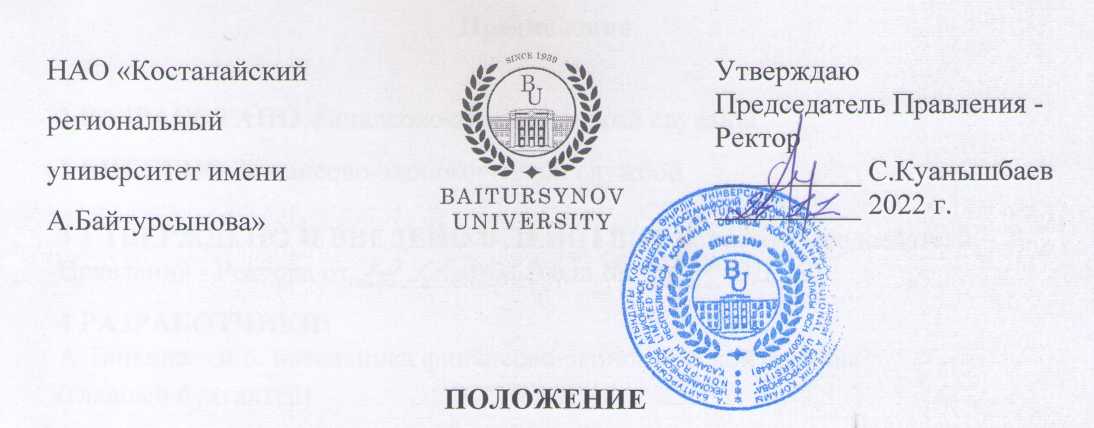 ПОЛОЖЕНИЕфинансово-экономическая службаПП 093 - 2022КостанайПредисловие1 РазработанО финансово-экономической службой 2 ВНЕСЕНО финансово-экономической службой3 УтвержденО и введенО в действие приказом Председателя Правления - Ректора от 24.11.2022 года № 379 ОД4 РазработчикИ: А.Танкина – и.о. начальника финансово-экономической службы(главный бухгалтер)5 Эксперты:А.Айдналиева – и.о.начальника отдела правового обеспечения и государственных закупок; Е.Васильчук – и.о.ассоциированного профессора кафедры  бухгалтерского  учёта и управления, кандидат  экономических наук6 Периодичность проверки					3 года7 ВВЕДЕНО: взамен ПП 150-2019.  Положение. Управление экономики, финансов и бухгалтерского учетаНастоящее положение не может быть полностью или частично воспроизведено, тиражировано и распространено без разрешения Председателя Правления-Ректора НАО «Костанайский региональный университет имени А.Байтурсынова».© Костанайский региональный университет имени А. Байтурсынова, 2022СодержаниеГлава 1. Область примененияНастоящее положение финансово-экономической службы (далее – ФЭС) устанавливает требования по административно-правовому закреплению за ФЭС его структуры, функциональных обязанностей, полномочий (прав) и ответственности.Требования настоящего Положения обязательны для руководства всеми сотрудниками подразделения и являются основанием для разработки должностных инструкций руководителя и сотрудников ФЭС.Глава 2. Нормативные ссылкиНастоящее Положение разработано на основании следующих нормативных документов:Трудовой кодекс РК от 23 ноября 2015 г. № 414-V;Закон РК «Об образовании» от 27 июля 2007 г. №319-III;Приказ Министра Финансов Республики Казахстан от 31.01.2013г. № 50 «Об утверждении национального стандарта финансовой отчётности № 1»;Приказ Министра Финансов Республики Казахстан от 31.03.2015г. № 241 «Об утверждении правил ведения бухгалтерского учёта»;Закон Республики Казахстан «О бухгалтерском учёте и финансовой отчётности» от 28 февраля 2007 года № 234-III;Международные стандарты финансовой отчётности (МСФО);Закон Республики Казахстан «Об аудиторской деятельности» от 20.11.98 г.  № 304-I;Приказ Министра Финансов Республики Казахстан от 22.08.2011г. № 423 «Правила проведения инвентаризации в государственных учреждениях»;Налоговый кодекс от 25.12.2017 г. № 120-VI ЗРК;Квалифицированный справочник должностей руководителей, специалистов и других служащих, утвержденных Приказом Министра труда и социальной защиты населения Республики Казахстан № 201-п-м от 21.05.2012 года;Устав НАО «Костанайский региональный университет имени А.Байтурсынова», утвержденный приказом Председателя Комитета государственного имущества и приватизации Министерства финансов Республики Казахстан от 05 июня 2020 года № 350;СО 081-2022 Стандарт организации. Делопроизводство;ДП 082-2022 Документированная процедура. Управление документацией;СО 064-2022 Стандарт организации. Порядок разработки, согласования и утверждения положений подразделений и должностных инструкций;ПР 074-2022 Правила. Конкурсное замещение вакантных должностей административно-управленческого персонала.Глава 3. Определения4. В настоящем Положении применяются следующие термины и определения:1) положение ФЭС – нормативный документ, устанавливающий назначение, структуру, основные функции и задачи подразделения, полномочия, ответственность и права, процедуры поощрения сотрудников подразделения;2) структурное подразделение – отдельное подразделение, определенное организационной структурой управления КРУ имени А.Байтурсынова (институт, кафедра, управление, отдел, центр, лаборатория и т.д.); 3) должностная инструкция – нормативный документ, издаваемый в целях регламентации организационно-правового положения работника КРУ имени А.Байтурсынова, его обязанностей, прав, ответственности и обеспечивающий условия для его эффективной деятельности.Глава 4. Обозначения и сокращения5. В настоящем Положении применяются следующие сокращения: КРУ имени А.Байтурсынова, КРУ, Университет – Некоммерческое акционерное общество «Костанайский региональный университет имени А.Байтурсынова»;ОУП – отдел управления персоналом;СО – стандарт организации;ДП – документированная процедура;ОДО – отдел документационного обеспечения;МНВО РК – Министерство науки и высшего образования Республики Казахстан;ГОСО – государственный общеобязательный стандарт образования;ФЭС – финансово-экономическая служба.Глава 5. Ответственность и полномочия подразделения6. Ответственность и полномочия за разработку настоящего Положения, его согласование, утверждение, регистрацию, ввод в действие распределяются следующим образом:1) ответственность за наличие Положения, обеспечение его хранения и передачу его в архив несет начальник ОУП;2) ответственность за разработку Положения, его содержание, структуру, оформление, своевременную актуализацию настоящего Положения, ознакомление сотрудников (ФЭС) с Положением, несет начальник (главный бухгалтер) ФЭС;3) положение утверждается приказом Председателя Правления - Ректора КРУ имени А.Байтурсынова;4) отдел документационного обеспечения регистрирует настоящее Положение, отдел управления персоналом издает приказ об утверждении и введении документа в действие. 7. Ответственность за доведение до сведения соответствующих сотрудников подразделения утвержденного Положения несет руководитель подразделения. Запись об ознакомлении должна быть оформлена в трудовом договоре, дополнительном соглашении, «Листе ознакомления».Глава 6. Общие положения8. ФЭС является структурным подразделением КРУ им. А.Байтурсынова. Полное наименование – финансово-экономическая служба, сокращенное наименование – ФЭС.9. ФЭС создается, реорганизуется и ликвидируется приказом Председателя Правления - Ректора КРУ на основании решения Совета директоров об утверждении организационной структуры управления Университета.10. ФЭС в соответствии с организационной структурой Университета подчиняется Председателю Правления – Ректору.11. Свою деятельность ФЭС организует в соответствии с действующим законодательством РК, нормативными документами и методическими материалами по направлению деятельности ФЭС, внутренними нормативными и организационно-распорядительными документами Университета и настоящим Положением.12. Квалификационные требования, функциональные обязанности, права, ответственность начальника (главного бухгалтера) и других работников ФЭС регламентируются должностными инструкциями, утверждаемыми приказом Председателя Правления-Ректора Университета.Глава 7. Описание деятельности Параграф 1. Структура и основная цель подразделения13. Основная цель ФЭС – эффективное управление финансовым циклом, который включает в себя все основные бизнес-процессы организации.14. Структура, состав и штатная численность ФЭС определяются действующей организационной структурой и штатным расписанием Университета, утвержденными в установленном порядке.Параграф 2. Основные задачи и функции15. Основные задачи ФЭС в рамках системы обеспечения качества университета:1) формирование полной и достоверной информации о финансовом положении, результатах деятельности и изменениях в финансовом положении университета, необходимой для оперативного руководства и управления, а также для использования поставщиками, покупателями, государственными органами, банками и иными заинтересованными лицами в соответствии с законодательством Республики Казахстан о бухгалтерском учёте и финансовой отчётности;2) обеспечение информацией, необходимой внутренним и внешним пользователям финансовой отчётности для контроля за соблюдением законодательства Республики Казахстан при осуществлении хозяйственных операций и их целесообразностью;   3) предотвращение отрицательных результатов хозяйственной деятельности и выявление внутрихозяйственных резервов обеспечения финансовой устойчивости;        4) контроль наличия и движения имущества, рационального использования материальных, трудовых и финансовых ресурсов;        5) обеспечение составления отчётных калькуляций себестоимости продукции. 16. Функции ФЭС:1) контроль за своевременным и правильным оформлением бухгалтерской документации;2) обеспечение составления экономически обоснованных отчетных калькуляций себестоимости продукции, расчетов по зарплате, начислений и перечислений налогов и сборов в бюджеты разных уровней, платежей в банковские учреждения;3) контроль за своевременным и правильным оформлением бухгалтерской документации;4) выявление внутрихозяйственных резервов, устранение потерь и непроизводительных затрат.Параграф 3. Права и обязанности17. Начальник (главный бухгалтер) и сотрудники ФЭС имеют право: избираться и быть избранными в коллегиальные органы Университета; участвовать в формировании комиссий, советов, других коллегиальных органов с привлечением руководителей, специалистов структурных подразделений;участвовать в работе коллегиальных органов, совещаний, семинаров и т.п., проводимых Университетом;запрашивать от структурных подразделений информацию и материалы в объемах, необходимых для осуществления своих полномочий;в случае служебной необходимости пользоваться информацией баз данных структурных подразделений Университета;на профессиональную подготовку, переподготовку и повышение своей квалификации;требовать от руководства Университета организационного и материально-технического обеспечения своей деятельности, а также оказания содействия в исполнении своих должностных обязанностей и прав;пользоваться услугами социально-бытовых, лечебных и других подразделений Университета в соответствии с Уставом КРУ и коллективным договором;представлять интересы предприятия в сторонних организациях по вопросам, связанным с его профессиональной деятельностью.18. В обязанности начальника (главного бухгалтера) и сотрудников ФЭС входят:исполнение поручений Председателя Правления-Ректора, Совета директоров, а для сотрудников также – непосредственного руководителя;соблюдение трудовой и исполнительской дисциплины, Правил внутреннего распорядка, Правил и норм охраны труда, техники безопасности и противопожарной защиты;соблюдение установленных сроков исполнения заданий и поручений;организация работы и эффективного взаимодействия сотрудников вверенного структурного подразделения (для руководителя подразделения);обеспечивать рациональную организацию бухгалтерского учёта и отчётности на основе максимальной централизации учётно-вычислительных работ и применения современных технических средств и информационных технологий, прогрессивных форм и методов учёта и контроля;организовывать учёт имущества, обязательств и хозяйственных операций, поступающих основных средств, товарно- материальных ценностей и денежных средств;обеспечивать законность, современность и правильность оформления документов, составления экономически обоснованных калькуляций себестоимости продукции, выполняемых работ (услуг), расчёты по заработной плате, правильное начисление и перечисление налоговых и других обязательных платежей в бюджет;осуществлять контроль над соблюдением порядка оформления первичных и бухгалтерских документов, расчётов и платёжных обязательств, проведением инвентаризаций основных средств, товарно-материальных ценностей и денежных средств, проверок организации бухгалтерского учёта и отчётности, а также документальных ревизий в подразделениях организации;участвовать в проведении финансовых расследований и оформления материалов по недостачам и хищениям денежных средств и товарно- материальных ценностей;контролировать передачу в необходимых случаях этих материалов в судебные органы.Параграф 4. Должностная ответственность19. Начальник (главный бухгалтер) и сотрудники ФЭС несут ответственность за:нарушение Трудового кодекса Республики Казахстан, Устава НАО «Костанайский региональный университет имени А.Байтурсынова», Правил внутреннего распорядка, Положения об оплате труда, Положения подразделения и других нормативных документов;разглашение коммерческой и служебной тайн или иной тайны, охраняемой законом, ставшей известной в ходе выполнения должностных обязанностей;разглашение персональных данных работников Университета; соответствие действующему законодательству визируемых документов; обеспечение сохранности имущества, находящегося в подразделении; организацию оперативной и качественной подготовки документов, ведение делопроизводства в соответствии с действующими правилами и инструкциями; неправильное ведение бухгалтерского учёта, следствием чего явились запущенность в бухгалтерском учёте и искажения в бухгалтерской отчётности;принятия к исполнению и оформлению документов по операциям, которые противоречат установленному порядку приемки, оприходования, хранения расходования денежных средств, товарно-материальных и других ценностей;несвоевременной и неправильной выверки операций по расчётному и другим счетам в банках, расчетов с дебиторами и кредиторами;нарушения порядка списания с бухгалтерского баланса недостач, дебиторской задолженности и других потерь;составление недостоверной бухгалтерской отчётности по вине службы; других нарушений положений и инструкций по организации бухгалтерского учёта;за нарушение правил и положений, регламентирующих финансово-хозяйственную деятельность;за нарушение сроков представления бухгалтерских отчётов и балансов соответствующим органам.20. За ненадлежащее исполнение должностных обязанностей и нарушение трудовой дисциплины работники ФЭС несут ответственность в порядке, предусмотренном действующим законодательством РК.Параграф 5. Материально-техническое обеспечение21. ФЭС для качественного выполнения своих функций должна обладать необходимым материально-техническим обеспечением. Параграф 6. Взаимодействие с другими подразделениями22. ФЭС в рамках своих полномочий взаимодействует со всеми подразделениями КРУ имени А.Байтурсынова, а также в пределах своей компетенции – со сторонними организациями.Параграф 7. Поощрение сотрудников 23. За своевременное и качественное выполнение порученной работы сотрудники ФЭС поощряются приказом Председателя Правления - Ректора по представлению начальника (главного бухгалтера), а также по решению Председателя Правления – Ректора при поощрении руководителей структурных подразделений, непосредственно ему подчиненных. Глава 8. Порядок внесения изменений24. Внесение изменений в настоящее Положение осуществляется по инициативе  руководителя подразделения, начальника ОУП и производится в соответствии с ДП 082-2022 Документированная процедура. Управление документацией. Глава 9. Согласование, хранение и рассылка25. Согласование, хранение и рассылка производятся в соответствии ДП 082-2022 Документированная процедура. Управление документацией. 26. Настоящее Положение согласовывается с начальником отдела правового обеспечения и государственных закупок, начальником отдела управления персоналом и начальником отдела документационного обеспечения. 27. Положение утверждается приказом Председателя Правления-Ректора КРУ.28. Подлинник настоящего Положения вместе с «Листом согласования» передается на хранение в ОУП по акту приема-передачи.29. Рабочий экземпляр настоящего Положения размещается на сайте Университета с доступом из внутренней корпоративной сети.НАО «Костанайскийрегиональный университет имениА.Байтурсынова»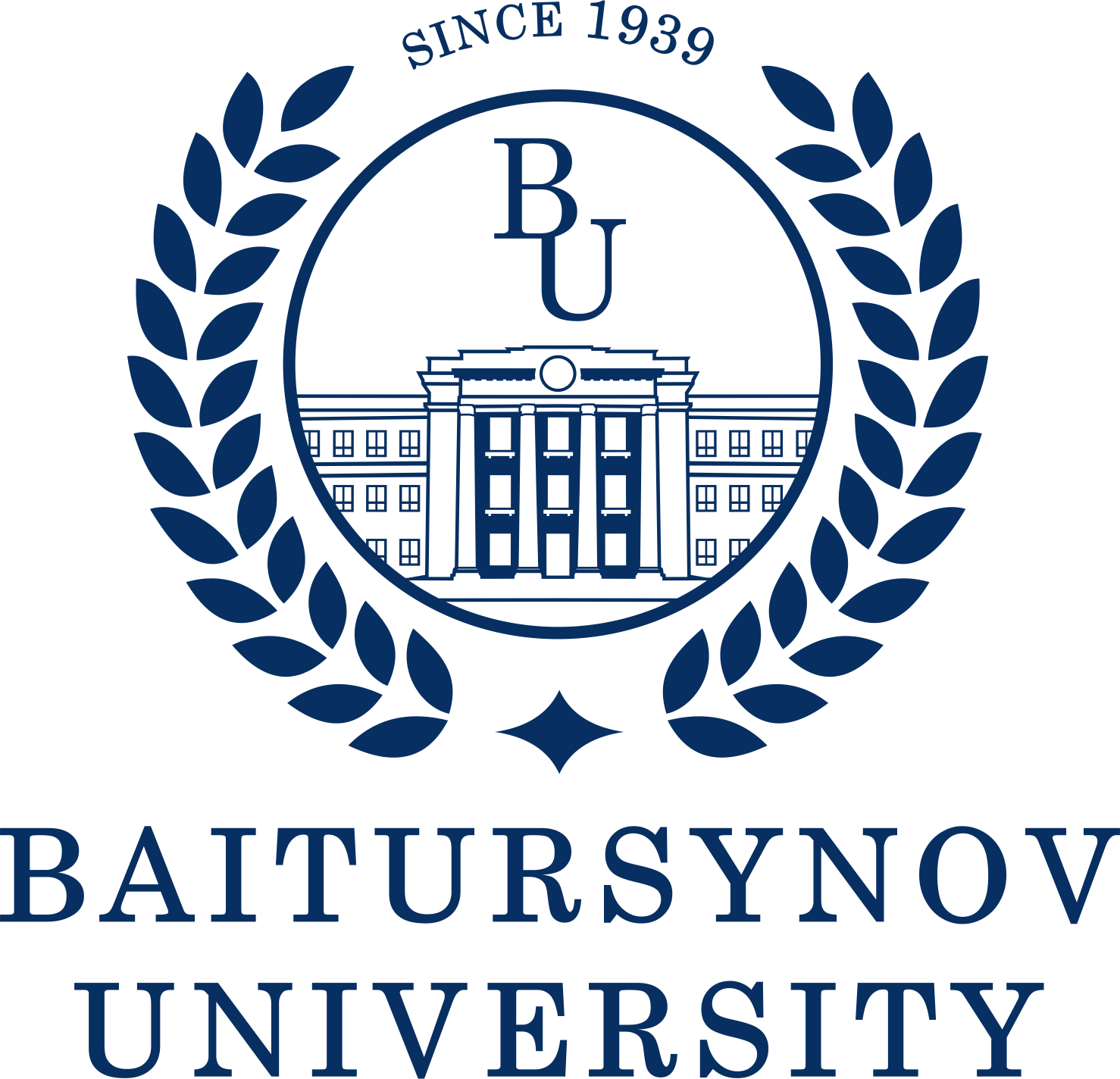 УтверждаюПредседатель Правления - Ректор __________ С.Куанышбаев__________ 2022 г.1Область применения …………………………………………………...…….Область применения …………………………………………………...…….Область применения …………………………………………………...…….42Нормативные ссылки …………………………………………………………Нормативные ссылки …………………………………………………………Нормативные ссылки …………………………………………………………43Определения ………………………………………………………….………Определения ………………………………………………………….………Определения ………………………………………………………….………54Обозначения и сокращения ……………………………………………........Обозначения и сокращения ……………………………………………........Обозначения и сокращения ……………………………………………........55Ответственность и полномочия подразделения …………………………..Ответственность и полномочия подразделения …………………………..Ответственность и полномочия подразделения …………………………..56Общие положения …………………………………………………………...Общие положения …………………………………………………………...Общие положения …………………………………………………………...67Описание деятельности ………………………………………………………§1 Структура и основная цель подразделения ……………………………….§2 Основные задачи и функции ………………………………………………§3 Права и обязанности ……………………………………………………….§4 Должностная ответственность …………………………………………….§5 Материально-техническое обеспечение ………………………………….§6 Взаимодействие с другими подразделениями ……………………………§7 Поощрение сотрудников …………………………………………………..Описание деятельности ………………………………………………………§1 Структура и основная цель подразделения ……………………………….§2 Основные задачи и функции ………………………………………………§3 Права и обязанности ……………………………………………………….§4 Должностная ответственность …………………………………………….§5 Материально-техническое обеспечение ………………………………….§6 Взаимодействие с другими подразделениями ……………………………§7 Поощрение сотрудников …………………………………………………..Описание деятельности ………………………………………………………§1 Структура и основная цель подразделения ……………………………….§2 Основные задачи и функции ………………………………………………§3 Права и обязанности ……………………………………………………….§4 Должностная ответственность …………………………………………….§5 Материально-техническое обеспечение ………………………………….§6 Взаимодействие с другими подразделениями ……………………………§7 Поощрение сотрудников …………………………………………………..667791010108Порядок внесения изменений …..…………………………………………….Порядок внесения изменений …..…………………………………………….Порядок внесения изменений …..…………………………………………….109Согласование, хранение и рассылка ………………………………………..Согласование, хранение и рассылка ………………………………………..Согласование, хранение и рассылка ………………………………………..10